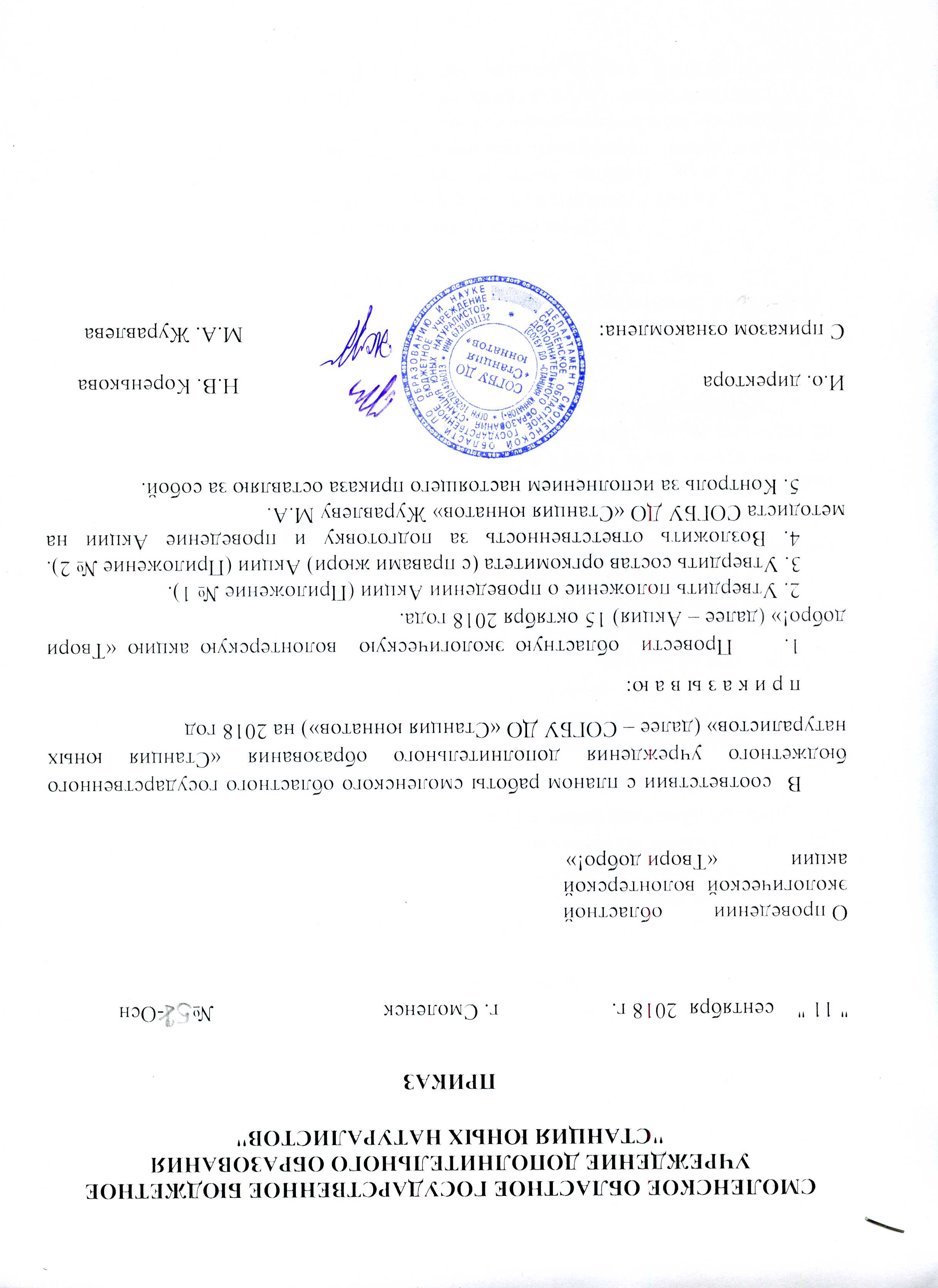                                                                                           Приложение № 1                                                                                          к приказу СОГБУ ДО                                                                                                «Станция юннатов»                                                                                         от «11» _09_2018 г. № 57-Осн     Положение о проведении областной экологическойволонтерской акции «Твори добро!»Общие положенияОбластная экологическая  волонтерская  акция «Твори добро!» (далее – Акция) проводится с целью вовлечения обучающихся в деятельность направленную  на решение социально значимых проблем, пропаганду и распространение позитивных идей добровольного служения обществу и реализацию их на практике. 1.1. Задачи Акции:- вовлечение обучающихся   в социальный проект, создание условий для реализации творческих инициатив;- развитие и поддержка инициатив, направленных на организацию добровольческого труда;-  выявление, оценка и распространение успешного опыта социально-значимой   деятельности;- развитие творческой активности обучающихся образовательных организаций в решении вопросов волонтерства.1.2. Учредителями Акции является смоленское областное государственное бюджетное учреждение дополнительного образования «Станция юных натуралистов» (далее – СОГБУ ДО «Станция юннатов»). Работу по организации и проведению Акции осуществляет оргкомитет СОГБУ ДО «Станция юннатов».1.3. Общее руководство Акции осуществляет оргкомитет.Участники АкцииВ Акции могут принимать участие обучающиеся образовательных организаций Смоленской области в возрасте от 7 до 18 лет.Допускается только индивидуальное участие в Акции. Порядок и условия проведения Акции Акция проводится по следующим номинациям:«Буклет»  (работа, выполненная на листе формата А4 в два или три сложения. Буклет должен быть красочным, читаемым, двусторонним, нести в себе иллюстративный и информационный материал).   «Фотоколлаж» (произвольное объединение, иногда не взаимосвязанных фотоизображений, в одну фотографию. Фотографии не должны быть взяты из интернета). Размер фотоколлажа формат А4-А3.  Изображение должно быть ясным, четким, качественным. «Поделка» (может быть выполнена из любого материала. Размер плоских работ не более формата А3, размер объемных работ не более  40х60х60 см).Темы работ:«Помощь ветеранам», «Помощь бездомным животным», «Экологические проекты» (очистка парка, рощи, берега реки, посадка деревьев и др), «Благоустройство улиц, территорий», «Мультипликационные и литературно-художественные персонажи, совершающие «добрые дела».Работы должны иметь сопроводительный текст, раскрывающий замысел автора. Объем текста должен быть не более 2-х страниц формата А4 (представлен в печатном виде).Каждая работа должна иметь этикетку, содержащую следующие сведения: Ф.И.О автора, класс, образовательная организация, Ф.И.О. и должность руководителя работы. Этикетка должна крепиться к оборотной стороне работы.  У буклета – быть на отдельном листе, вложенном в один файл с работой. Этикетка оформляется на компьютере.3.2. Акция проводится среди трех возрастных категорий обучающихся:1-4 классы,5-8 классы;классы.3.3. От одной образовательной организации на Акцию предоставляется одна работа в каждую из трех возрастных категорий в номинации. Работы, предоставленные на Акцию, не возвращаются.3.4. Организационный комитет Акции оставляет за собой право использовать работы для некоммерческих целей: издание каталога, альбома, календаря, презентационных материалов, буклетов, баннеров, выставок, информационных публикаций в прессе, без выплаты авторского вознаграждения, но с указанием авторства.3.5. Критерии оценки работ:- соответствие конкурсной работы согласно требованиям и тематике номинаций Акции (п. 3.1.);- оригинальность и творчество;- сложность и трудоёмкость работы;- качество выполнения работы.Сроки проведенияАкция проводится 15 октября  2018 года. Работы для участия в Акции и согласие родителей на обработку персональных данных, предоставляются в оргкомитет до 14 октября 2018 года по адресу: 214020, г. Смоленск, ул. Шевченко, 75 б, СОГБУ ДО «Станция юннатов», тел. (4812) 52-38-91, 55-16-29. Сведения об участниках (обучающихся и их руководителях) необходимо представить печатном виде с работами.Сведения об участниках АкцииСведения об участниках Акции должны быть оформлены по нарастающей последовательности классов (в пределах класса строго по алфавиту).Подведение итогов Акции. НаграждениеПо итогам Акции в каждой номинации определяются победитель, призеры и активные участники.Победители, призеры и их руководители награждаются грамотами СОГБУ ДО «Станция юннатов». Руководители, подготовившие победителей и призеров отдельными грамотами не награждаются, а указываются в грамоте обучающихся.Активные участники награждаются грамотами СОГБУ ДО «Станция юннатов».Оргкомитет СОГБУ ДО «Станция юннатов» оставляет за собой право изменить количество призовых мест.Сертификат участника получают те участники Акции, которые выполнили свои работы в высоком качестве и художественном исполнении, но не вышли в победители или призеры.                                                                                           Приложение № 2                                                                                          к приказу СОГБУ ДО                                                                                                «Станция юннатов»                                                                                         от «11» _09 _2018 г. № 57-ОснСОСТАВоргкомитета (с правами жюри) по проведению областной экологической волонтерской акцию «Твори добро!»1. Ивин В.Д. – председатель жюри, директор СОГБУ ДО «Станция юннатов».Члены жюри:2. Коренькова Наталья Викторовна – заместитель директора СОГБУ ДО «Станция юннатов». 3. Гаркалина Галина Ивановна – методист   СОГБУ ДО «Станция юннатов». 4. Журавлева Маргарита Александровна – методист СОГБУ ДО «Станция юннатов».5. Лапеченкова Наталья Сергеевна - методист СОГБУ ДО «Станция юннатов». 6. Прудникова Татьяна Николаевна - методист СОГБУ ДО «Станция юннатов». 7. Бершак Ирина Анатольевна  –    педагог   ДО   СОГБУ    ДО    «Станция юннатов».8. Бершак Юлия Владимировна  –  педагог  ДО   СОГБУ    ДО     «Станция юннатов».9.  Вареникова Тамара Ивановна  -  педагог  ДО   СОГБУ    ДО     «Станция юннатов»10. Минин Александр Викторович – педагог ДО   СОГБУ ДО       «Станция юннатов».       11. Романенкова Надежда Тимофеевна – педагог ДО СОГБУ ДО «Станция юннатов».                                                                                                  Приложение № 1                                                                                                 к Положению о проведении                                                                                             областной экологической                         волонтерской акции                                                                                              «Твори добро!»Согласие родителей на обработку персональных данных «___»________20__г.Я, ______________________________________________________________,                                        (фамилия, имя, отчество полностью)проживающий (ая) по адресу __________________________________________________________________________________________________________настоящим даю свое согласие СОГБУ ДО «Станция юннатов» (далее – оператор) на обработку оператором (включая получение от меня и/или от любых третьих лиц с учетом требований действующего законодательства Российской Федерации) персональных данных моего ребенка____________________________________________________________________,                                               (фамилия, имя, отчество полностью)проживающий (ая) по адресу __________________________________________________________________________________________________________и подтверждаю, что давая такое согласие, я действую в соответствии со своей волей и в интересах ребенка.Согласие дается мною для обеспечения его участия в  областной экологической  волонтерской  акции «Твори добро!». Мое согласие распространяется на следующую информацию: фамилия, имя, отчество, год, месяц, дата рождения, адрес проживания, место обучения и любая иная информация, относящаяся к личности моего ребенка, доступная либо известная в любой конкретный момент времени оператору (далее – персональные данные), предусмотренная Федеральным законом от 27 июля 2006 г. № 155-ФЗ «О персональных данных». Настоящее согласие предоставляется на осуществление любых действий в отношении персональных данных моего ребенка, которые необходимы или желаемы для достижения указанных выше целей, включая – без ограничения – сбор, систематизацию, накопление, хранение, уточнение (обновление, изменение), использование,, распространение (в том числе передача) персональных данных, а также осуществление любых иных действий с его персональными данными с учетом требований действующего законодательства Российской Федерации. Обработка персональных данных осуществляется оператором с применением следующих основных способов (но не ограничиваясь ими): хранение, запись на электронные носители и их хранение, составление перечней.Настоящим я признаю и подтверждаю, что в случае необходимости предоставления персональных данных моего ребенка для достижения указанных выше целей третьим лицам (в том числе, но не ограничиваясь, Минобрнауки России и т.д.), а равно как при привлечении третьих лиц к оказанию услуг в интересах моего ребенка, оператор вправе в необходимом объеме раскрывать для совершения вышеуказанных действий информацию о моем ребенке (включая его персональные данные) третьим лицам, а также предоставлять таким лицам соответствующие документы, содержащие такую информацию (Ф.И.О., дата рождения, класс, место учебы).Подпись                                        (                            ) /расшифровка подписи/Дата№п/пФамилия, имяучастникаВозраст,классНоминация, название работыОбразовательная организация, номер телефона, адрес электронной почтыФИО (полностью) педагога, подготовившегоучастникаконкурса и егодолжность